Work/Activity: Normal Operations of SUBCWork/Activity: Normal Operations of SUBCWork/Activity: Normal Operations of SUBCThis Risk assessment is aimed at covering a meet and greet event at the University Watersports centre run by the Southampton University Boat Club to be held on 3rd, 4th, 10th and 11th of October.This Risk assessment is aimed at covering a meet and greet event at the University Watersports centre run by the Southampton University Boat Club to be held on 3rd, 4th, 10th and 11th of October.This Risk assessment is aimed at covering a meet and greet event at the University Watersports centre run by the Southampton University Boat Club to be held on 3rd, 4th, 10th and 11th of October.Group:Assessor(s): Contact:                 Guidance/standards/Reference documents  Competence requirementsCompetence requirementshttp://www.hse.gov.uk/Risk/faq.htmBritish Rowing RowSafe PublicationRole: [who has what H&S responsibilities for each task e.g. event stewards]Skills, experience or qualifications [what training/experience has this person had to undertake their H&S responsibilities]http://www.hse.gov.uk/Risk/faq.htmBritish Rowing RowSafe PublicationOliver Taylor,Boatman & Safety Officer SUSU health and safety trainingRisk assessments linked – Normal operationsOliver Taylor,Boatman & Safety Officer SUSU health and safety trainingWatersports Centre Risk AssessmentNormal Operations of SUBC Risk AssessmentSUBC COVID-19 Risk AssessmentOliver Taylor,Boatman & Safety Officer SUSU health and safety trainingTaskHazardsWho might be harmed and howCurrent control measuresCurrent risk /9Additional control measuresAction by whom?Residual risk /9check SA/DMPreventing spread of COVID-19Spread of virusMembers and visitors through the virusLimiting number of SUBC members to 10 and visitors to 16 on site at a time (managed by a Google Form)Visitors will be split into 4 groups of 4 with 2 members with each group, remaining 2 members to man entrance and manage other operationsAsk people with symptoms to not comeImplementation of a marked one-way system through the boat hardPPE to be worn by members and visitorsHand sanitising station at entrance of boat hardHolding event outsideSanitising frequently touched surfaces between uses2SUBC members and visitors3Introduction to the boatsDamage to boat or visitorsUsers of the Watersports centre, being struck by a falling boatUse of trestlesPlacing oars in the boat to help weigh it downHave at least one person watching the boat in high wind speeds3SUBC members3Introduction to rowingDamage to cut out section of boat or visitorsVisitors through improper usage and virusSUBC members to set up equipment and to coach visitors on safe and proper usageHandle, seat, and other contact points to be sanitised between uses1SUBC members1Introduction to rowing machinesSpread of COVID-19 and potential injury for visitorsUsers of the rowing machines through virus and visitors through improper useHandle, seat, and other contact points on rowing machine to be sanitised between usesSUBC members to coach visitors on safe and proper usage2SUBC members and visitors4Introduction to rowing in a boatSpread of COVID-19 and potential injury to visitors and membersUsers of the boat and visitors through improper useFour SUBC members to be sat in the boat at all times to prevent capsize (two at the front and two at the back)Section of boat used by visitors to be sanitised between uses by the visitors i.e. oar handle, and seatSUBC members to coach visitors on safe and proper usageBoat to stay within eyesight of the boat hard All equipment used to be sanitised after use (as outlined in COVID-19 risk assessment)2SUBC members and visitors4Reviewed By:Reviewed By:Comments:Responsible person (SA/DM):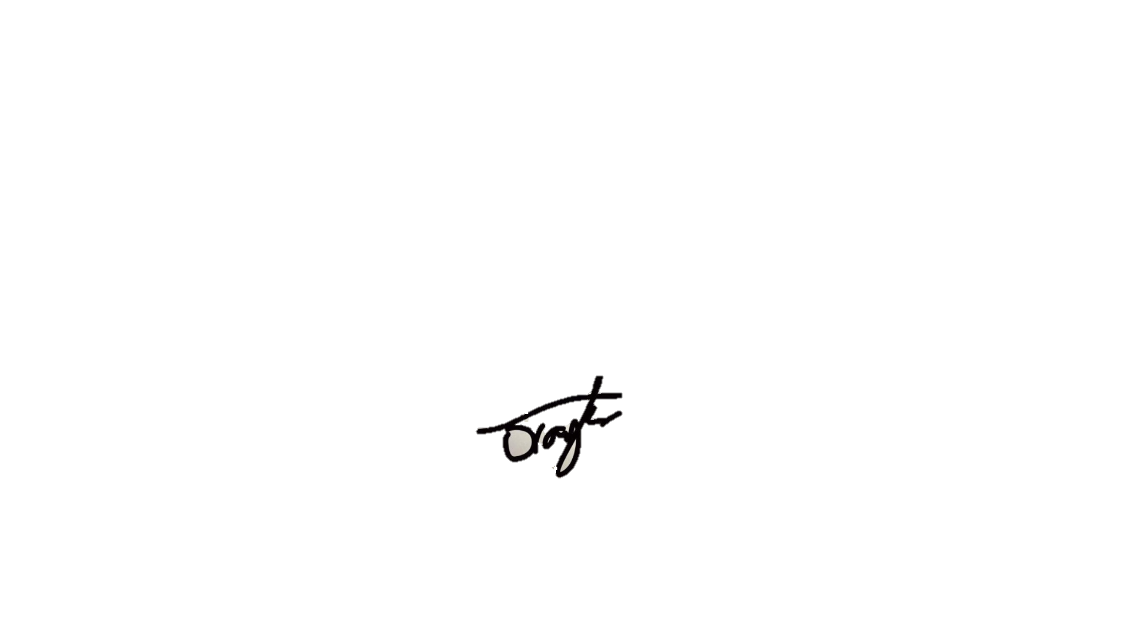 Date: 27/09/2020SUSU H&S manager (where applicable):Date:ImpactImpactLevelDescriptionHigh (3) Major Injury or Death; Loss of limb or life-threatening conditions. In hospital for more than 3 days, and/or subject to extensive prolonged course of medical treatment and support. Medium (2)Serious injury causing hospitalisation, less than 3 days. Rehabilitation could last for several months.Low  (1)Minor/superficial injuries. Local first aid treatment or absence from work for less than 3 days.LikelihoodLikelihoodLevelDescriptionHigh (3)Will probably occur in most circumstancesMedium (2)Might occur at some timeLow (1)May occur only in exceptional circumstancesLikelihoodLikelihoodLikelihoodLikelihoodImpact369Impact246Impact123